登录方式首先访问网址https://newehall.nwafu.edu.cn，输入账号和密码并登录，如下图：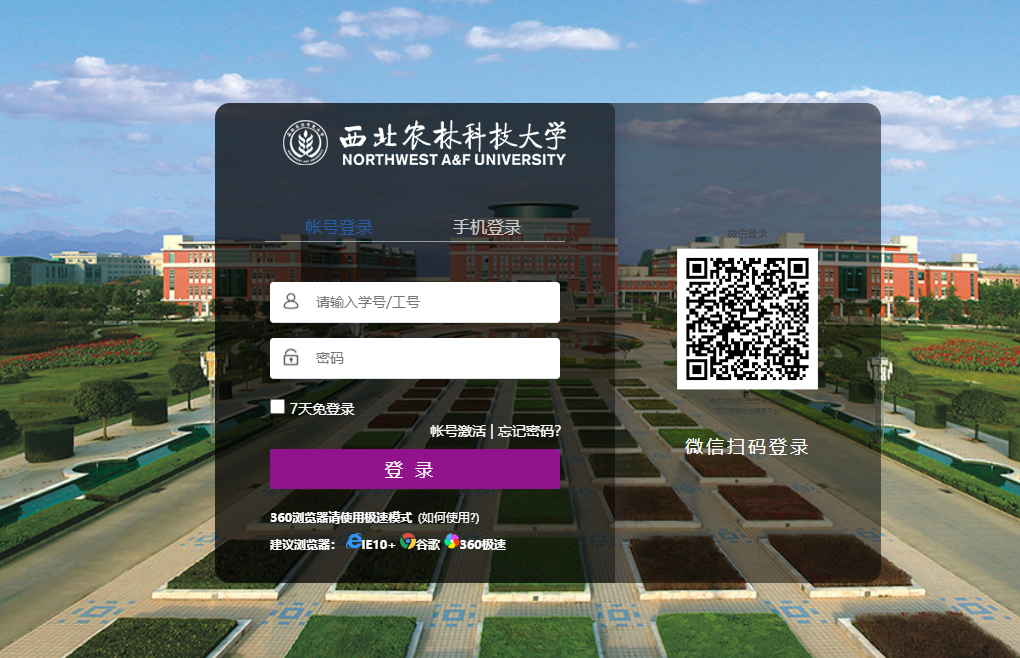 登录后，选择【工作台】或【任务中心】标签页，同时将鼠标指向登录名，并点击【切换展示方案】，如下图：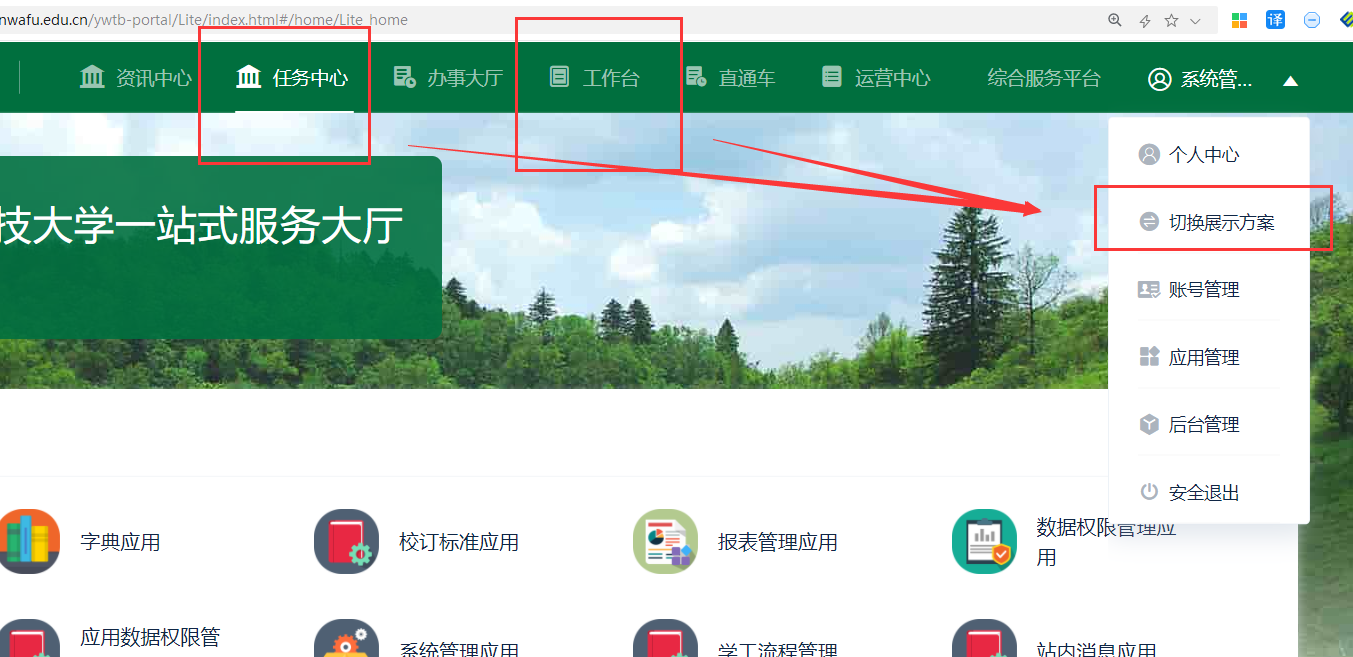 然后在弹出的方案面板中选择【研究生服务】并点击确定，如下图：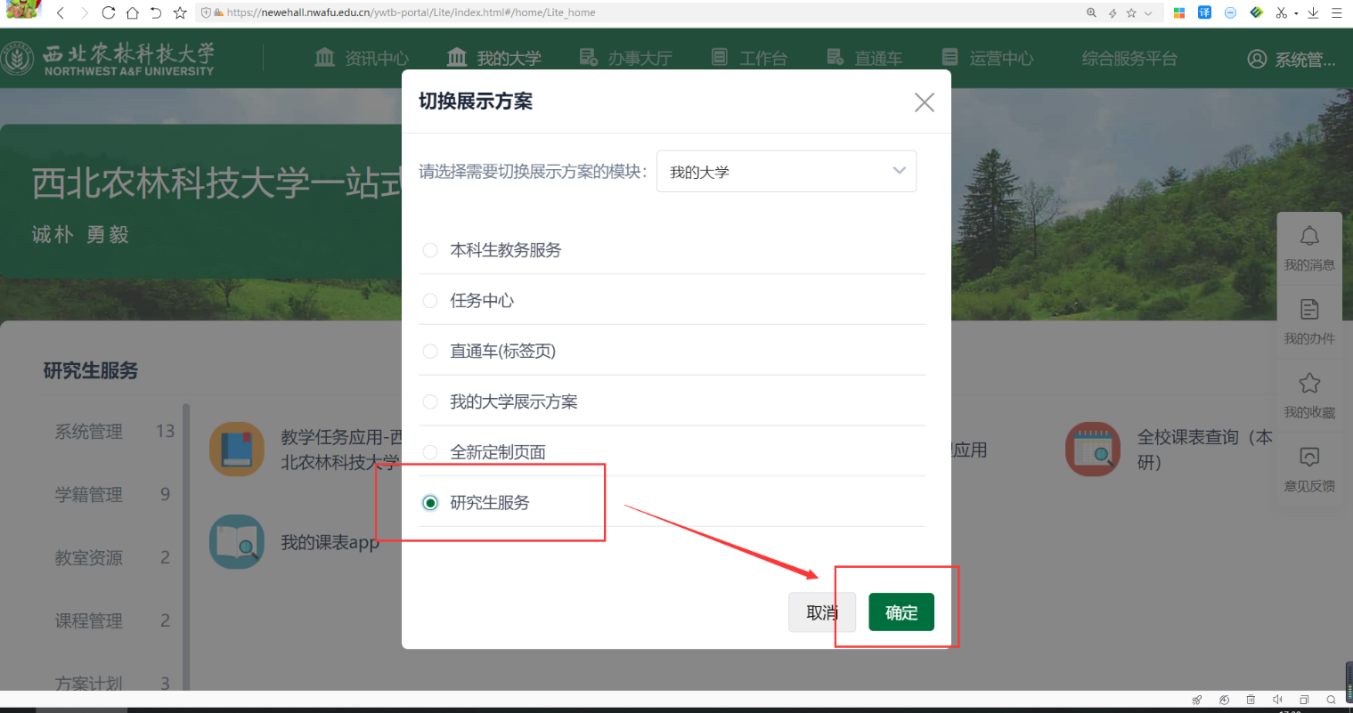 最后在模块分类中选择相应的应用点击即可，如下图：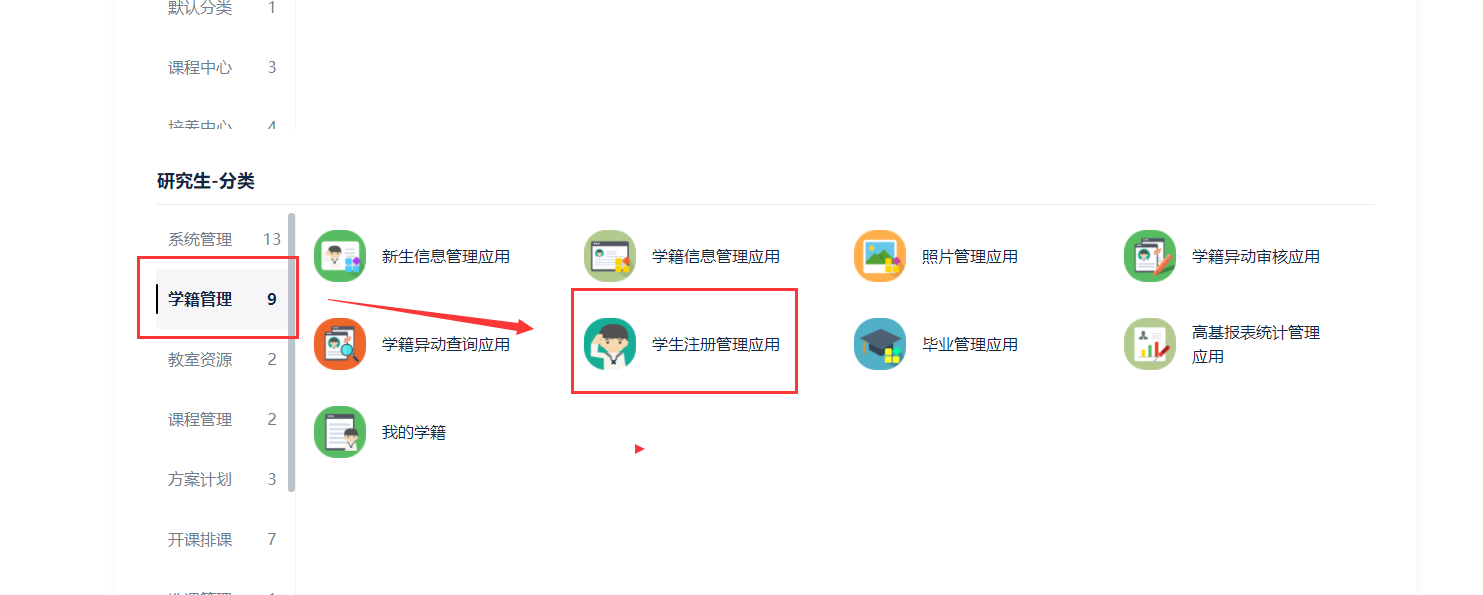 学生注册管理查看本批次需要注册的学生首先我们先看当前学期对不对，然后将注册报道批次选到当前的批次，然后点击【搜索】，这个时候列表中会将本批次需要报到注册的学生全部展示出来，如下图：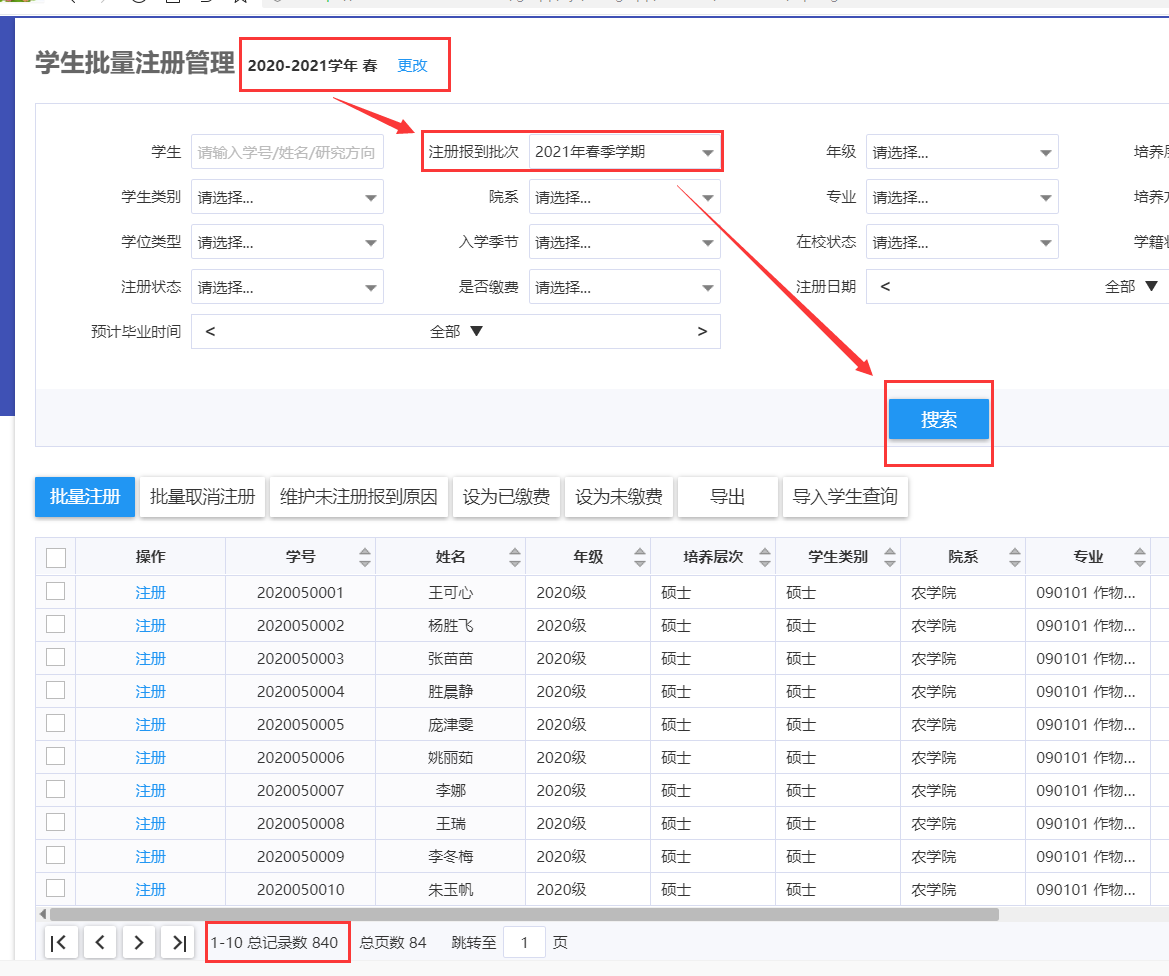 设置学生是否缴费接着我们维护学生的缴费情况，学生是否缴费关系到是否可以注册，未注册的学生无法选课，春季和夏季学期无需设置缴费。先将学生勾选上，然后点击【设为已缴费】即可，同时，学生的缴费状态也会变过来，如下图：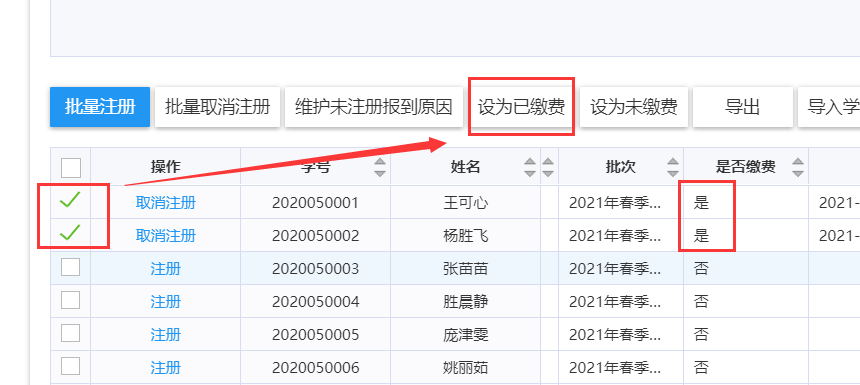 批量注册维护过缴费信息后，我们可以批量注册学生了，操作方法和缴费类似。将学生勾选上，然后点击【批量注册】，同时，学生的注册状态也会变过来，如下图：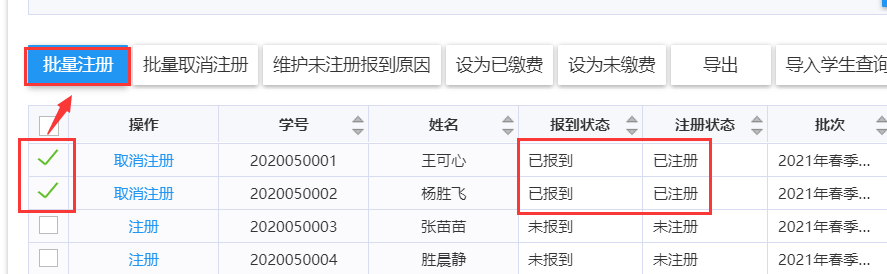 导入查询功能导入查询功能可实现将列有学号的EXCEL表格导入到系统中，此时列表中展示的就是表格中的这些学生。此功能主要适用于需要查询一批学生，这一批学生学号不连续，不方便通过筛选条件来搜索学生的情况，比如财务给的学生缴费名单。首先点击【导入学生查询】按钮，在弹出的操作框中，点击【下载导入模板】，如下图：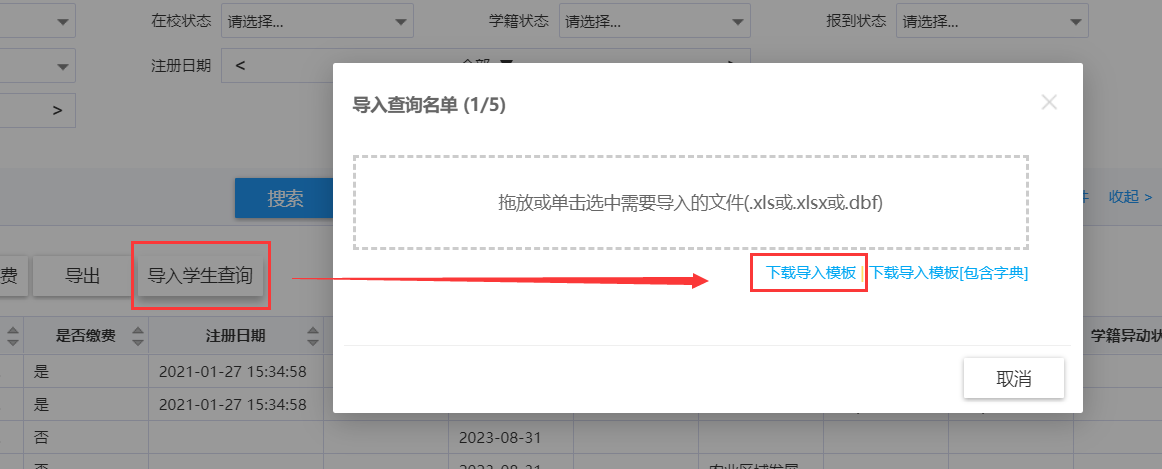 在下载的EXCEL中，根据要求将学生的学号填进去，如下图：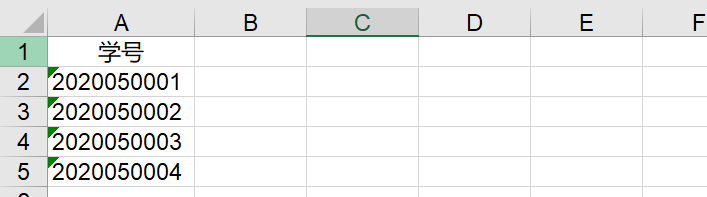 然后将表格文件拖到刚刚页面上的对话框上，如下图：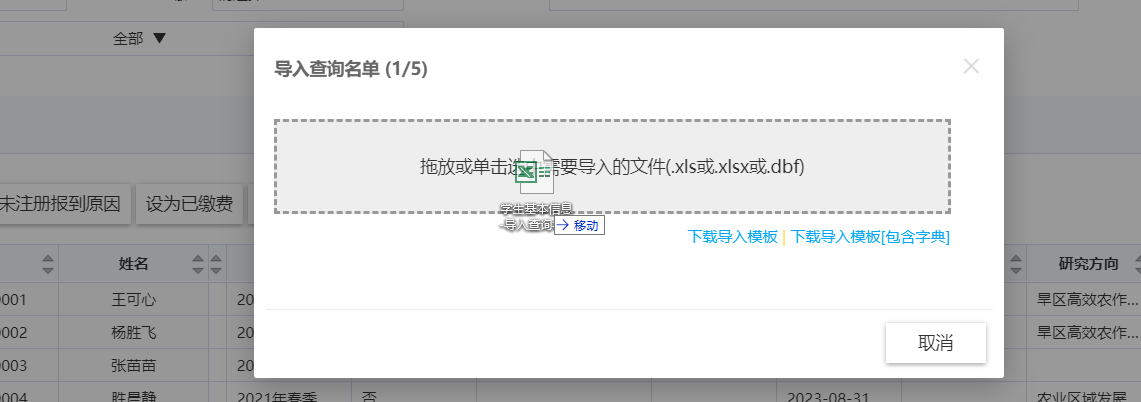 拖上去之后，一路点【下一步】，最后点击【执行导入】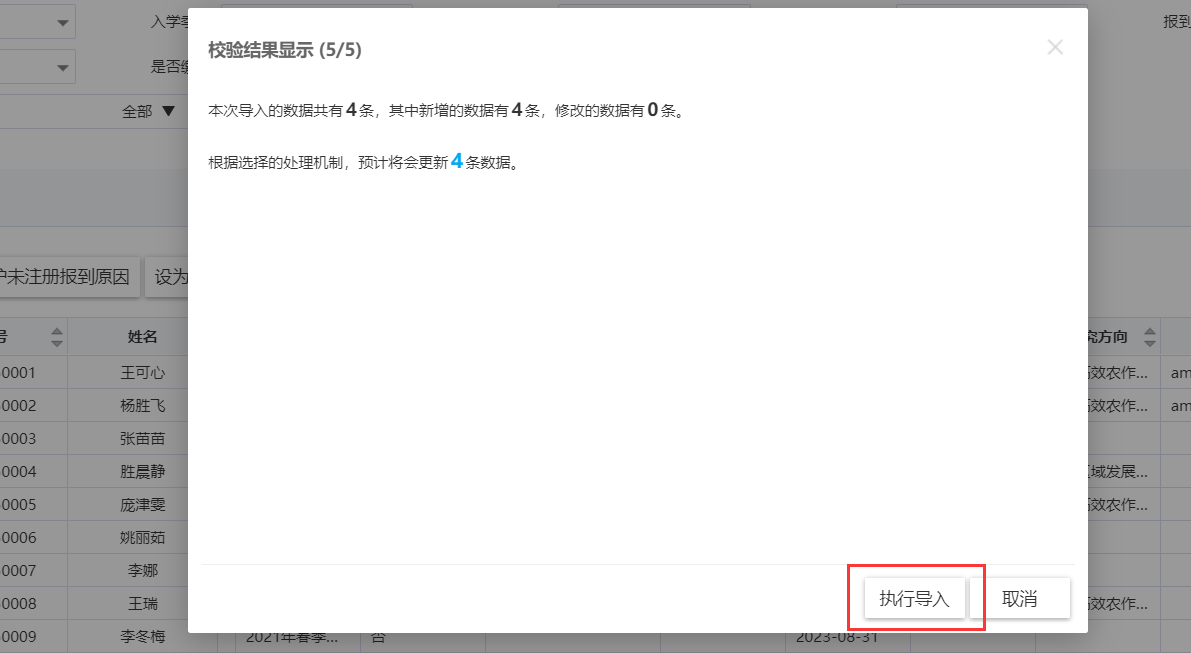 此时，我们的列表中只会展示刚刚导入的学号的学生了：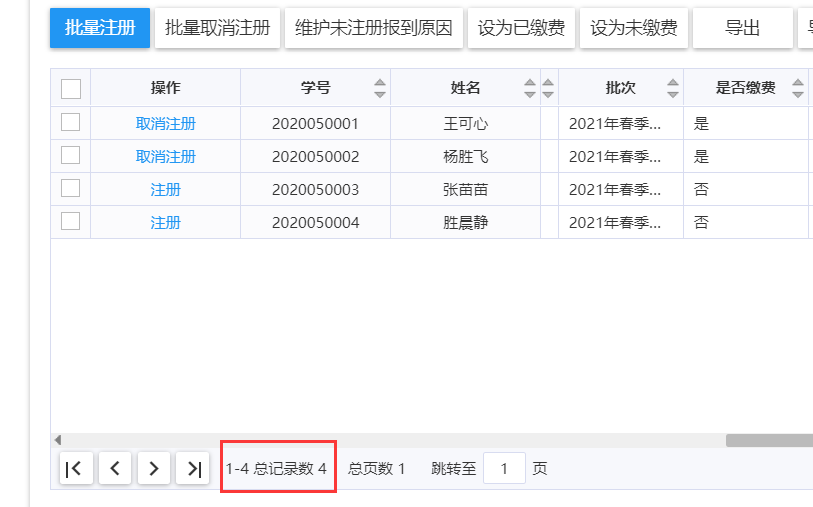 在这个基础上，我们可以方便的把财务提供的名单设置为已缴费。